Fiche technique/ Technical specificationsCe produit est destiné pour un usage extérieur.Emballage : Sur palettes de 40’’ x 48’’, le poids est d’environ 10 kg /pieds linéaire  This product is intended for outdoor use.Packing: On pallets of 40 "x 48", the weight is about 10 kg /pieds linearClassification ASTM C406	Charge min ASTM C120 (N)	Absorption max ASTM C121 (%)	Profondeur de ramolis. Max ASTM C217(mm)Grade S1	2558	0,25	0,05Grade S2	2558	0,36	0,20Grade S3	2558	0,45	0,36Grade S1	2865	0,16	0,04Les résultats obtenus permettent de classifier l'ardoise comme Grade S1The results obtained allow to classify the slate as Grade S1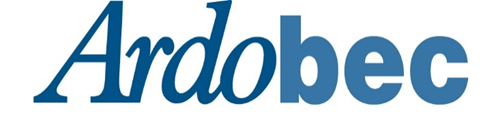 111 Boul. St Luc AsbestosC.P. 33 J1T 3M9Québec, CanadaSpécialité l’ardoiseExploitant et transformateurSpecialty slate Operator and transformerNous contacter/contact usSans frais 1-855-813-8057info@ardobec.comwww.ardobec.com